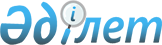 2022-2024 жылдарға арналған Беларан ауылдық округінің бюджеті туралы
					
			Мерзімі біткен
			
			
		
					Қызылорда облысы Арал аудандық мәслихатының 2021 жылғы 29 желтоқсандағы № 191 шешімі. Мерзімі біткендіктен қолданыс тоқтатылды
      "Қазақстан Республикасының Бюджет кодексі" Қазақстан Республикасы Кодексінің 75-бабының 2-тармағына, "Қазақстан Республикасындағы жергілікті мемлекеттік басқару және өзін-өзі басқару туралы" Қазақстан Республикасы Заңының 6-бабының 2-7-тармағына сәйкес Арал аудандық мәслихаты ШЕШТІ:
      1. 2022-2024 жылдарға арналған Беларан ауылдық округінің бюджеті 1, 2 және 3-қосымшаларға сәйкес, оның ішінде 2022 жылға мынадай көлемдерде бекітілсін:
      1) кірістер – 43 306 мың теңге;
      салықтық түсімдер – 1 665 мың теңге;
      салықтық емес түсімдер – 0;
      негізгі капиталды сатудан түскен түсімдер – 0;
      трансферттер түсімдері – 41 641 мың теңге;
      2) шығындар – 43 306 мың теңге;
      3) таза бюджеттік кредиттеу – 0;
      бюджеттік кредиттер – 0;
      бюджеттік кредиттерді өтеу – 0;
      4) қаржы активтерімен жасалатын операциялар бойынша сальдо– 0;
      қаржы активтерін сатып алу – 0;
      мемлекеттік қаржы активтерін сатудан түсетін түсімдер – 0;
      5) бюджет тапшылығы (профициті) – 0;
      6) бюджет тапшылығын қаржыландыру (профицитін пайдалану) – 0.
      Ескерту. 1-тармақ жаңа редакцияда - Қызылорда облысы Арал аудандық мәслихатының 09.09.2022 № 290 шешімімен (01.01.2022 бастап қолданысқа енгізіледі).


      2. 2022 жылға арналған Беларан ауылдық округінің бюджетін атқару процесінде секвестрлеуге жатпайтын бюджеттік бағдарламалар тізбесі 4-қосымшаға сәйкес бекітілсін.
      3. Осы шешім 2022 жылғы 1 қаңтардан бастап қолданысқа енгізіледі. Беларан ауылдық округінің 2022 жылға арналған бюджеті
      Ескерту. 1-қосымша жаңа редакцияда - Қызылорда облысы Арал аудандық мәслихатының 09.09.2022 № 290 шешімімен (01.01.2022 бастап қолданысқа енгізіледі). Беларан ауылдық округінің 2023 жылға арналған бюджеті Беларан ауылдық округінің 2024 жылға арналған бюджеті 2022 жылға арналған Беларан ауылдық округі бюджетін атқару процесінде секвестрлеуге жатпайтын бюджеттік бағдарламалар тізбесі
					© 2012. Қазақстан Республикасы Әділет министрлігінің «Қазақстан Республикасының Заңнама және құқықтық ақпарат институты» ШЖҚ РМК
				
      Арал аудандық мәслихатының хатшысы 

Б.Турахметов
Арал аудандық мәслихатының
2021 жылғы 29 желтоқсандағы
№ 191 шешіміне 1-қосымша
Санаты 
Санаты 
Санаты 
Санаты 
2022 жыл сомасы
(мың теңге)
Сыныбы 
Сыныбы 
Сыныбы 
2022 жыл сомасы
(мың теңге)
Ішкі сыныбы
Ішкі сыныбы
2022 жыл сомасы
(мың теңге)
Атауы 
2022 жыл сомасы
(мың теңге)
1
2
3
4
5
1. Кірістер
43306
1
Салықтық түсімдер
1 665
04
Меншiкке салынатын салықтар
1 665
1
Мүлiкке салынатын салықтар
12
4
Көлік құралдарына салынатын салық
1 653
4
Трансферттердің түсімдері
41 641
02
Мемлекеттiк басқарудың жоғары тұрған органдарынан түсетiн трансферттер
41 641
3
Аудандардың (облыстық маңызы бар қаланың) бюджетінен трансферттер
41 641
Функционалдық топ
Функционалдық топ
Функционалдық топ
Функционалдық топ
2022 жыл сомасы
Бюджеттік бағдарламалардың әкімшісі
Бюджеттік бағдарламалардың әкімшісі
Бюджеттік бағдарламалардың әкімшісі
2022 жыл сомасы
Бағдарлама
Бағдарлама
2022 жыл сомасы
Атауы
2022 жыл сомасы
2. Шығындар
43306
01
Жалпы сипаттағы мемлекеттік қызметтер
29 388
124
Аудандық маңызы бар қала, ауыл, кент, ауылдық округ әкімінің аппараты
29 388
001
Аудандық маңызы бар қала, ауыл, кент, ауылдық округ әкімінің қызметін қамтамасыз ету жөніндегі қызметтер
29 388
05
Денсаулық сақтау
160
124
Аудандық маңызы бар қала, ауыл, кент, ауылдық округ әкімінің аппараты
160
002
Шұғыл жағдайларда сыртқы ауыр адамдарды дәрігерлік көмек көрсететін ең жақын денсаулық сақтау ұйымына дейін жеткізу ұйымдастыру
160
07
Тұрғын үй-коммуналдық шаруашылық
452
124
Аудандық маңызы бар қала, ауыл, кент, ауылдық округ әкімінің аппараты
452
008
Елде мекендердегі көшелерді жарықтандыру
211
009
Елдi мекендердiң санитариясын қамтамасыз ету
241
08
Мәдениет, спорт, туризм және ақпараттық кеңістiк
13 306
124
Аудандық маңызы бар қала, ауыл, кент, ауылдық округ әкімінің аппараты
13 306
006
Жергілікті деңгейде мәдени-демалыс жұмысын қолдау
13 306
3. Таза бюджеттік кредит беру
0
Бюджеттік кредиттер
0
5
Бюджеттік кредиттерді өтеу
0
4. Қаржы активтерімен жасалатын операциялар бойынша сальдо
0
Қаржы активтерін сатып алу
0
5. Бюджет тапшылығы (профициті)
0
6. Бюджет тапшылығын қаржыландыру (профицитін пайдалану)
0
8
Бюджет қаражатының пайдаланатын қалдықтары
0
1
Бюджет қаражатының бос қалдықтары
0
01
Бюджет қаражатының бос қалдықтары
0
2
Есепті кезең соңындағы бюджет қаражатының қалдықтары
0
01
Есепті кезеңнің соңындағы бюджет қаражатының қалдықтары
0Арал аудандық мәслихатының
2021 жылғы "29" желтоқсандағы № 191
шешіміне 2-қосымша
Санаты 
Санаты 
Санаты 
Санаты 
2023 жыл сомасы 
(мың теңге)
Сыныбы 
Сыныбы 
Сыныбы 
2023 жыл сомасы 
(мың теңге)
Ішкі сыныбы
Ішкі сыныбы
2023 жыл сомасы 
(мың теңге)
Атауы 
2023 жыл сомасы 
(мың теңге)
1
2
3
4
5
1. Кірістер
29 369
1
Салықтық түсімдер
1 749
04
Меншiкке салынатын салықтар
1 749
1
Мүлiкке салынатын салықтар
13
4
Көлiк құралдарына салынатын салық
1 736
4
Трансферттердің түсімдері
27 620
02
Мемлекеттiк басқарудың жоғары тұрған органдарынан түсетiн трансферттер
27 620
3
Аудандардың (облыстық маңызы бар қаланың) бюджетінен трансферттер
27 620
Функционалдық топ
Функционалдық топ
Функционалдық топ
Функционалдық топ
2023 жыл сомасы
Бюджеттік бағдарламалардың әкімшісі
Бюджеттік бағдарламалардың әкімшісі
Бюджеттік бағдарламалардың әкімшісі
2023 жыл сомасы
Бағдарлама 
Бағдарлама 
2023 жыл сомасы
Атауы 
2023 жыл сомасы
2. Шығындар
29 369
01
Жалпы сипаттағы мемлекеттік қызметтер
19 120
124
Аудандық маңызы бар қала, ауыл, кент, ауылдық округ әкімінің аппараты
19 120
001
Аудандық маңызы бар қала, ауыл, кент, ауылдық округ әкімінің қызметін қамтамасыз ету жөніндегі қызметтер
19 120
05
Денсаулық сақтау 
168
124
Қаладағы аудан, аудандық маңызы бар қала, кент, ауыл, ауылдық округ әкімінің аппараты
168
002
Шұғыл жағдайларда сырқаты ауыр адамдарды дәрігерлік көмек көрсететін ең жақын денсаулық сақтау ұйымына дейін жеткізуді ұйымдастыру
168
07
Тұрғын үй-коммуналдық шаруашылық
475
124
Аудандық маңызы бар қала, ауыл, кент, ауылдық округ әкімінің аппараты
475
008
Елде мекендердегі көшелерді жарықтандыру
222
009
Елдi мекендердiң санитариясын қамтамасыз ету
253
08
Мәдениет, спорт, туризм және ақпараттық кеңістiк
9 606
124
Аудандық маңызы бар қала, ауыл, кент, ауылдық округ әкімінің аппараты
9 606
006
Жергілікті деңгейде мәдени-демалыс жұмысын қолдау
9 606
3. Таза бюджеттік кредит беру
0
Бюджеттік кредиттер
0
5
Бюджеттік кредиттерді өтеу
0
4. Қаржы активтерімен жасалатын операциялар бойынша сальдо
0
Қаржы активтерін сатып алу
0
5. Бюджет тапшылығы (профициті)
0
6. бюджет тапшылығын қаржыландыру (профицитін пайдалану)
0Арал аудандық мәслихатының
2021 жылғы "29" желтоқсандағы № 191
шешіміне 3-қосымша
Санаты 
Санаты 
Санаты 
Санаты 
2024 жыл сомасы 
(мың теңге)
Сыныбы 
Сыныбы 
Сыныбы 
2024 жыл сомасы 
(мың теңге)
Ішкі сыныбы
Ішкі сыныбы
2024 жыл сомасы 
(мың теңге)
Атауы 
2024 жыл сомасы 
(мың теңге)
1
2
3
4
5
1. Кірістер
29 670
1
Салықтық түсімдер
1 835
04
Меншiкке салынатын салықтар
1 835
1
Мүлiкке салынатын салықтар
13
4
Көлiк құралдарына салынатын салық
1 822
4
Трансферттердің түсімдері
27 835
02
Мемлекеттiк басқарудың жоғары тұрған органдарынан түсетiн трансферттер
27 835
3
Аудандардың (облыстық маңызы бар қаланың) бюджетінен трансферттер
27 835
Функционалдық топ
Функционалдық топ
Функционалдық топ
Функционалдық топ
2024 жыл сомасы
Бюджеттік бағдарламалардың әкімшісі
Бюджеттік бағдарламалардың әкімшісі
Бюджеттік бағдарламалардың әкімшісі
2024 жыл сомасы
Бағдарлама 
Бағдарлама 
2024 жыл сомасы
Атауы 
2024 жыл сомасы
2. Шығындар
29 670
01
Жалпы сипаттағы мемлекеттік қызметтер
19 353
124
Аудандық маңызы бар қала, ауыл, кент, ауылдық округ әкімінің аппараты
19 353
001
Аудандық маңызы бар қала, ауыл, кент, ауылдық округ әкімінің қызметін қамтамасыз ету жөніндегі қызметтер
19 353
05
Денсаулық сақтау 
176
124
Қаладағы аудан, аудандық маңызы бар қала, кент, ауыл, ауылдық округ әкімінің аппараты
176
002
Шұғыл жағдайларда сырқаты ауыр адамдарды дәрігерлік көмек көрсететін ең жақын денсаулық сақтау ұйымына дейін жеткізуді ұйымдастыру
176
07
Тұрғын үй-коммуналдық шаруашылық
499
124
Аудандық маңызы бар қала, ауыл, кент, ауылдық округ әкімінің аппараты
499
008
Елде мекендердегі көшелерді жарықтандыру
233
009
Елдi мекендердiң санитариясын қамтамасыз ету
266
08
Мәдениет, спорт, туризм және ақпараттық кеңістiк
9 642
124
Аудандық маңызы бар қала, ауыл, кент, ауылдық округ әкімінің аппараты
9 642
006
Жергілікті деңгейде мәдени-демалыс жұмысын қолдау
9 642
3. Таза бюджеттік кредит беру
0
Бюджеттік кредиттер
0
5
Бюджеттік кредиттерді өтеу
0
4. Қаржы активтерімен жасалатын операциялар бойынша сальдо
0
Қаржы активтерін сатып алу
0
5. Бюджет тапшылығы (профициті)
0
6. бюджет тапшылығын қаржыландыру (профицитін пайдалану)
0Арал аудандық мәслихатының
2021 жылғы "29" желтоқсандағы № 191
шешіміне 4-қосымша
№
Атауы
Денсаулық сақтау
Ерекше жағдайларда сырқаты ауыр адамдарды дәрігерлік көмек көрсететін ең жақын денсаулық сақтау ұйымына жеткізуді ұйымдастыру